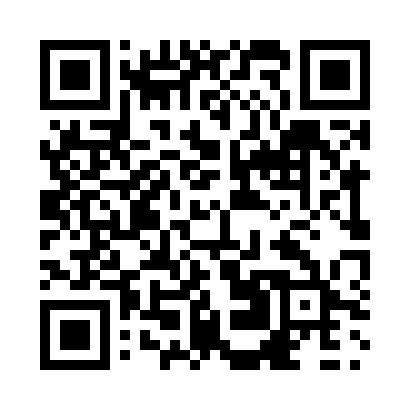 Prayer times for Baie-Comeau, Quebec, CanadaWed 1 May 2024 - Fri 31 May 2024High Latitude Method: Angle Based RulePrayer Calculation Method: Islamic Society of North AmericaAsar Calculation Method: HanafiPrayer times provided by https://www.salahtimes.comDateDayFajrSunriseDhuhrAsrMaghribIsha1Wed3:235:1012:305:357:509:382Thu3:205:0812:305:357:519:403Fri3:185:0712:295:367:539:424Sat3:165:0512:295:377:549:445Sun3:135:0312:295:387:569:476Mon3:115:0212:295:397:579:497Tue3:085:0012:295:407:599:518Wed3:064:5912:295:418:009:549Thu3:034:5712:295:428:029:5610Fri3:014:5612:295:428:039:5811Sat2:594:5412:295:438:0410:0112Sun2:564:5312:295:448:0610:0313Mon2:544:5112:295:458:0710:0514Tue2:514:5012:295:468:0910:0815Wed2:494:4912:295:478:1010:1016Thu2:474:4712:295:478:1110:1217Fri2:454:4612:295:488:1310:1518Sat2:424:4512:295:498:1410:1719Sun2:404:4412:295:508:1510:1920Mon2:384:4312:295:508:1610:2221Tue2:364:4112:295:518:1810:2422Wed2:354:4012:295:528:1910:2423Thu2:354:3912:295:538:2010:2524Fri2:344:3812:305:538:2110:2625Sat2:344:3712:305:548:2210:2626Sun2:334:3612:305:558:2410:2727Mon2:334:3512:305:558:2510:2728Tue2:324:3512:305:568:2610:2829Wed2:324:3412:305:578:2710:2930Thu2:324:3312:305:578:2810:2931Fri2:314:3212:305:588:2910:30